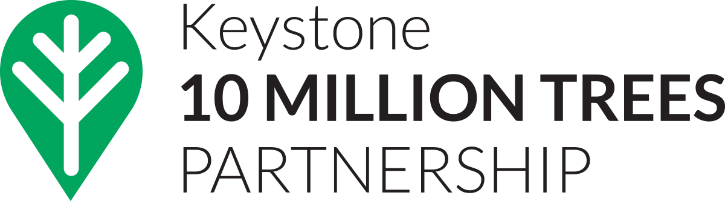 Spring is a great time for groups and landowners to be doing maintenance on trees planted in buffers. Use this handy checklist of beneficial stewardship activities. For more information, contact us at ________________________________January – April:___ Remove any bee/wasp nests from within shelters before bees become active.___ After frost heaving has ended, fix any down, damaged, or leaning trees, shelters, and stakes.  Redrive stakes into ground and replace broken or rotten stakes.  Tighten zip ties.___ Check and reseat shelters to ensure the bottoms are 1-2” below the ground surface.             ___ Remove bird nets from shelters for trees that are within 12”-18” from top of shelter. ___ Remove shelters that are beginning to perforate.   Other options: In areas of potential buck rubs, cut the bottom 12” off of shelter but leave remainder of shelter on tree; Slide shelter up tree trunk and reattach it to stake or lower limbs of tree; Cut slit the entire length of shelter but leave shelter on.  Which option to use will depend on site specifics. ___ Kick mice out of shelters.___ Order trees, shelters, and stakes for spring replanting.  Order early!March – early May:                  ___ Replant trees/shrubs and install or reuse shelters if you did not replant last fall.         April – June:                                             ___ Conduct herbicide application around trees/shrubs. Remember to utilize herbicide that iswater safe!___Estimate survival of trees in the buffer for future replant (fall or following spring).   ___ Mark and tally any missing or obviously dead trees for future replanting (fall or followingspring).                 ___ Mow as needed between trees.  ___ Lift shelter and remove weeds from inside shelters that may be competing with theseedling inside.___ Remove bird nets from shelters for trees that are within 12”-18” from top of shelter.___ Inspect for noxious and invasive weeds.  Make note of species present and plan to treat at appropriate time for most effective control.                                                                           ###                                                                                        